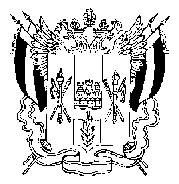                                            АДМИНИСТРАЦИЯКРАСНООКТЯБРЬСКОГО СЕЛЬСКОГО ПОСЕЛЕНИЯВЕСЕЛОВСКОГО РАЙОНА  РОСТОВСКОЙ ОБЛАСТИПОСТАНОВЛЕНИЕ №12230 декабря 2021  года                                                              х. Красный Октябрь   О внесении измененийв постановление Администрации Краснооктябрьского сельского поселения23 сентября 2021 года  № 77 «Об утверждении муниципальной программы Краснооктябрьскогосельского поселения«Управление распоряжение муниципальным имуществом Краснооктябрьского сельского поселения»»	В соответствии с Федеральным законом от 06.10.2003 № 131 «Об общих принципах организации местного самоуправления в Российской Федерации», в связи Решением Собрания депутатов Краснооктябрьского сельского поселения от 27.12.2021 № 15 «О  бюджете Краснооктябрьского сельского поселения  Веселовского района на 2022 год и на плановый период  2023 и 2024 годов», в целях повышения эффективности расходов бюджетных средств, руководствуясь Уставом Краснооктябрьского сельского поселенияПостановляю:            1.Внести в муниципальную программу Краснооктябрьского сельского поселения   «Управление распоряжение муниципальным имуществом Краснооктябрьского сельского поселения»,  утвержденную постановлениемАдминистрации  Краснооктябрьского сельского поселения от 23.09.2021 № 77 «Об утверждении муниципальной программы Краснооктябрьского сельского поселения  «Управление распоряжение муниципальным имуществом Краснооктябрьского сельского поселении» следующие изменения:      1.1.В Приложении №1-  паспорте программы строку «Объемы и источники финансирования программы  изложить в редакции:       «Общий объем финансирования муниципальной программы на 2022-2030 годы составляет 130,0 тыс. рублей, в том числе:Общий объем финансирования муниципальной программы  в 2022-2030 годах составляет 0,0 тыс. рублейИз них:   - в 2022 году – 130,0 тыс. рублей, в том числе:из федерального бюджета – 0,0 тыс. рублей;из областного бюджета –  0,0     тыс. рублей;из местного бюджета района – 130,0 тыс. рублей;из местного бюджета поселения- 0,0 тыс. рублей;   - в 2023 году – 0,0 тыс. рублей, в том числе:из федерального бюджета – 0,0 тыс. рублей;из областного бюджета – 0,0 тыс. рублей;из местного бюджета района – 0,0 тыс. рублей;из местного бюджета поселения– 0,0    тыс. рублей;- в 2024 году – 0,0 тыс. рублей, в том числе:из федерального бюджета – 0,0 тыс. рублей;из областного бюджета – 0,0 тыс. рублей;из местного бюджета района – 0,0 тыс. рублей;из местного бюджета поселения – 0,0    тыс. рублей;- в 2025 году – 0,0 тыс. рублей, в том числе:из федерального бюджета – 0,0 тыс. рублей;из областного бюджета – 0,0 тыс. рублей;из местного бюджета района – 0,0 тыс. рублей;из местного бюджета поселения – 0,0    тыс. рублей;- в 2026 году – 0,0 тыс. рублей, в том числе:из федерального бюджета – 0,0 тыс. рублей;из областного бюджета – 0,0 тыс. рублей;из местного бюджета района – 0,0 тыс. рублей;из местного бюджета поселения – 0,0    тыс. рублей;- в 2027 году – 0,0 тыс. рублей, в том числе:из федерального бюджета – 0,0 тыс. рублей;из областного бюджета – 0,0 тыс. рублей;из местного бюджета района – 0,0 тыс. рублей;из местного бюджета поселения – 0,0    тыс. рублей;- в 2028 году – 0,0 тыс. рублей, в том числе:из федерального бюджета – 0,0 тыс. рублей;из областного бюджета – 0,0 тыс. рублей;из местного бюджета района – 0,0 тыс. рублей;из местного бюджета поселения – 0,0    тыс. рублей;- в 2029 году – 0,0 тыс. рублей, в том числе:из федерального бюджета – 0,0 тыс. рублей;из областного бюджета – 0,0 тыс. рублей;из местного бюджета района – 0,0 тыс. рублей;из местного бюджета поселения– 0,0    тыс. рублей;- в 2030 году – 0,0 тыс. рублей, в том числе:из федерального бюджета – 0,0 тыс. рублей;из областного бюджета – 0,0 тыс. рублей;из местного бюджета района – 0,0 тыс. рублей;из местного бюджета поселения – 0,0    тыс. рублей; 2. Приложение № 3 «Информация по ресурсному обеспечению муниципальной программы Краснооктябрьского сельского поселения «Управление и распоряжение муниципальным имуществом Краснооктябрьского сельского поселения»  к муниципальной программе  изложить в редакции согласно приложению № 1 к настоящему постановлению.  3.Приложение № 4 «Расходы на реализацию муниципальной программы Краснооктябрьского сельского поселения «Управление и распоряжение муниципальным имуществом Краснооктябрьского сельского поселения»  к муниципальной программе  изложить в редакции согласно приложению № 1 к настоящему постановлению.4. Настоящее постановление вступает в силу со дня официального опубликования.  5. Контроль за выполнением постановления возложить на начальника сектора экономики и финансов Ярмалюк Л.П.Глава АдминистрацииКраснооктябрьскогосельского поселения                                                                       О.И. КурицаПриложение №3к муниципальной программе Краснооктябрьского сельского поселения «Управление и распоряжение муниципальным имуществом Краснооктябрьского сельского поселения»Приложение №4к муниципальной программе Краснооктябрьского сельского поселения «Управление и распоряжение муниципальным имуществом Краснооктябрьского сельского поселения»РАСХОДЫна реализацию муниципальной программы Краснооктябрьского сельского поселения«Управление и распоряжение муниципальным имуществом Краснооктябрьского сельского поселения»Информация по ресурсному обеспечению муниципальной программы Краснооктябрьского сельского поселения«Управление и распоряжение муниципальным имуществом Краснооктябрьского сельского поселения»Информация по ресурсному обеспечению муниципальной программы Краснооктябрьского сельского поселения«Управление и распоряжение муниципальным имуществом Краснооктябрьского сельского поселения»Информация по ресурсному обеспечению муниципальной программы Краснооктябрьского сельского поселения«Управление и распоряжение муниципальным имуществом Краснооктябрьского сельского поселения»Информация по ресурсному обеспечению муниципальной программы Краснооктябрьского сельского поселения«Управление и распоряжение муниципальным имуществом Краснооктябрьского сельского поселения»Информация по ресурсному обеспечению муниципальной программы Краснооктябрьского сельского поселения«Управление и распоряжение муниципальным имуществом Краснооктябрьского сельского поселения»Информация по ресурсному обеспечению муниципальной программы Краснооктябрьского сельского поселения«Управление и распоряжение муниципальным имуществом Краснооктябрьского сельского поселения»Информация по ресурсному обеспечению муниципальной программы Краснооктябрьского сельского поселения«Управление и распоряжение муниципальным имуществом Краснооктябрьского сельского поселения»Информация по ресурсному обеспечению муниципальной программы Краснооктябрьского сельского поселения«Управление и распоряжение муниципальным имуществом Краснооктябрьского сельского поселения»Информация по ресурсному обеспечению муниципальной программы Краснооктябрьского сельского поселения«Управление и распоряжение муниципальным имуществом Краснооктябрьского сельского поселения»Информация по ресурсному обеспечению муниципальной программы Краснооктябрьского сельского поселения«Управление и распоряжение муниципальным имуществом Краснооктябрьского сельского поселения»Информация по ресурсному обеспечению муниципальной программы Краснооктябрьского сельского поселения«Управление и распоряжение муниципальным имуществом Краснооктябрьского сельского поселения»Информация по ресурсному обеспечению муниципальной программы Краснооктябрьского сельского поселения«Управление и распоряжение муниципальным имуществом Краснооктябрьского сельского поселения»Информация по ресурсному обеспечению муниципальной программы Краснооктябрьского сельского поселения«Управление и распоряжение муниципальным имуществом Краснооктябрьского сельского поселения»Информация по ресурсному обеспечению муниципальной программы Краснооктябрьского сельского поселения«Управление и распоряжение муниципальным имуществом Краснооктябрьского сельского поселения»Информация по ресурсному обеспечению муниципальной программы Краснооктябрьского сельского поселения«Управление и распоряжение муниципальным имуществом Краснооктябрьского сельского поселения»Информация по ресурсному обеспечению муниципальной программы Краснооктябрьского сельского поселения«Управление и распоряжение муниципальным имуществом Краснооктябрьского сельского поселения»Информация по ресурсному обеспечению муниципальной программы Краснооктябрьского сельского поселения«Управление и распоряжение муниципальным имуществом Краснооктябрьского сельского поселения»Информация по ресурсному обеспечению муниципальной программы Краснооктябрьского сельского поселения«Управление и распоряжение муниципальным имуществом Краснооктябрьского сельского поселения»Информация по ресурсному обеспечению муниципальной программы Краснооктябрьского сельского поселения«Управление и распоряжение муниципальным имуществом Краснооктябрьского сельского поселения»Информация по ресурсному обеспечению муниципальной программы Краснооктябрьского сельского поселения«Управление и распоряжение муниципальным имуществом Краснооктябрьского сельского поселения»СтатусНаименование муниципальной программы, подпрограммы муниципальной программы, основного мероприятияОтветственный исполнитель, соисполнители, участникиКод бюджетной классификацииКод бюджетной классификацииКод бюджетной классификацииКод бюджетной классификацииРасходы (тыс. руб.), годыРасходы (тыс. руб.), годыРасходы (тыс. руб.), годыРасходы (тыс. руб.), годыРасходы (тыс. руб.), годыРасходы (тыс. руб.), годыРасходы (тыс. руб.), годыРасходы (тыс. руб.), годыРасходы (тыс. руб.), годыРасходы (тыс. руб.), годыРасходы (тыс. руб.), годыРасходы (тыс. руб.), годыРасходы (тыс. руб.), годыСтатусНаименование муниципальной программы, подпрограммы муниципальной программы, основного мероприятияОтветственный исполнитель, соисполнители, участникиГРБСРзПрЦСРВР2022 год2022 год2023 год2023 год2024 год2024 год2025 год2026 год2026 год2027 год2028 год2099 год2030 год2030 годМуниципальная подпрограмма №1  «Техническая инвентаризация и оформление кадастровых паспортов на бесхозяйное и находящееся в собственности имущество»Муниципальная подпрограмма №1  «Техническая инвентаризация и оформление кадастровых паспортов на бесхозяйное и находящееся в собственности имущество»Муниципальная подпрограмма №1  «Техническая инвентаризация и оформление кадастровых паспортов на бесхозяйное и находящееся в собственности имущество»Муниципальная подпрограмма №1  «Техническая инвентаризация и оформление кадастровых паспортов на бесхозяйное и находящееся в собственности имущество»Муниципальная подпрограмма №1  «Техническая инвентаризация и оформление кадастровых паспортов на бесхозяйное и находящееся в собственности имущество»Муниципальная подпрограмма №1  «Техническая инвентаризация и оформление кадастровых паспортов на бесхозяйное и находящееся в собственности имущество»Муниципальная подпрограмма №1  «Техническая инвентаризация и оформление кадастровых паспортов на бесхозяйное и находящееся в собственности имущество»Муниципальная подпрограмма №1  «Техническая инвентаризация и оформление кадастровых паспортов на бесхозяйное и находящееся в собственности имущество»Муниципальная подпрограмма №1  «Техническая инвентаризация и оформление кадастровых паспортов на бесхозяйное и находящееся в собственности имущество»Муниципальная подпрограмма №1  «Техническая инвентаризация и оформление кадастровых паспортов на бесхозяйное и находящееся в собственности имущество»Муниципальная подпрограмма №1  «Техническая инвентаризация и оформление кадастровых паспортов на бесхозяйное и находящееся в собственности имущество»Муниципальная подпрограмма №1  «Техническая инвентаризация и оформление кадастровых паспортов на бесхозяйное и находящееся в собственности имущество»Муниципальная подпрограмма №1  «Техническая инвентаризация и оформление кадастровых паспортов на бесхозяйное и находящееся в собственности имущество»Муниципальная подпрограмма №1  «Техническая инвентаризация и оформление кадастровых паспортов на бесхозяйное и находящееся в собственности имущество»Муниципальная подпрограмма №1  «Техническая инвентаризация и оформление кадастровых паспортов на бесхозяйное и находящееся в собственности имущество»Муниципальная подпрограмма №1  «Техническая инвентаризация и оформление кадастровых паспортов на бесхозяйное и находящееся в собственности имущество»Муниципальная подпрограмма №1  «Техническая инвентаризация и оформление кадастровых паспортов на бесхозяйное и находящееся в собственности имущество»Муниципальная подпрограмма №1  «Техническая инвентаризация и оформление кадастровых паспортов на бесхозяйное и находящееся в собственности имущество»Муниципальная подпрограмма №1  «Техническая инвентаризация и оформление кадастровых паспортов на бесхозяйное и находящееся в собственности имущество»Муниципальная подпрограмма №1  «Техническая инвентаризация и оформление кадастровых паспортов на бесхозяйное и находящееся в собственности имущество»Основное мероприятие 1Изготовление технической документации на объекты муниципального имущества, с целью проведения государственной регистрации прав на нихАдминистрация Краснооктябрьского сельского поселения951ХХХ130,0130,00,00,00,00,00,00,00,00,00,00,00,0Основное мероприятие 2.Приватизация имуществаАдминистрация Краснооктябрьского сельского поселения951ХХХ0,00,00,00,00,00,00,00,00,00,00,00,00,0Основное мероприятие 3.Предоставление в аренду муниципального имущества (за исключением земельных участков)Администрация Краснооктябрьского сельского поселения951ХХХ0,00,00,00,00,00,00,00,00,00,00,00,00,0Муниципальная подпрограмма 2 ««Управление земельными ресурсами»Муниципальная подпрограмма 2 ««Управление земельными ресурсами»Муниципальная подпрограмма 2 ««Управление земельными ресурсами»Муниципальная подпрограмма 2 ««Управление земельными ресурсами»Муниципальная подпрограмма 2 ««Управление земельными ресурсами»Муниципальная подпрограмма 2 ««Управление земельными ресурсами»Муниципальная подпрограмма 2 ««Управление земельными ресурсами»Муниципальная подпрограмма 2 ««Управление земельными ресурсами»Муниципальная подпрограмма 2 ««Управление земельными ресурсами»Муниципальная подпрограмма 2 ««Управление земельными ресурсами»Муниципальная подпрограмма 2 ««Управление земельными ресурсами»Муниципальная подпрограмма 2 ««Управление земельными ресурсами»Муниципальная подпрограмма 2 ««Управление земельными ресурсами»Муниципальная подпрограмма 2 ««Управление земельными ресурсами»Муниципальная подпрограмма 2 ««Управление земельными ресурсами»Муниципальная подпрограмма 2 ««Управление земельными ресурсами»Муниципальная подпрограмма 2 ««Управление земельными ресурсами»Муниципальная подпрограмма 2 ««Управление земельными ресурсами»Муниципальная подпрограмма 2 ««Управление земельными ресурсами»Муниципальная подпрограмма 2 ««Управление земельными ресурсами»Основное мероприятие 4.Проведение мероприятий по формированию земельных участков, проведение оценочных мероприятий, организация и проведение торгов, приобретение специализированного ПО и ЭЦПАдминистрация Краснооктябрьского сельского поселения951ХХХ0,00,00,00,00,00,00,00,00,00,00,00,00,0Наименование муниципальной программы, номери наименование подпрограммыИсточникфинансированияОбъем расходов, всего (тыс. рублей)в том числе по годам реализации государственной программы (тыс. рублей)в том числе по годам реализации государственной программы (тыс. рублей)в том числе по годам реализации государственной программы (тыс. рублей)в том числе по годам реализации государственной программы (тыс. рублей)в том числе по годам реализации государственной программы (тыс. рублей)в том числе по годам реализации государственной программы (тыс. рублей)в том числе по годам реализации государственной программы (тыс. рублей)в том числе по годам реализации государственной программы (тыс. рублей)в том числе по годам реализации государственной программы (тыс. рублей)Наименование муниципальной программы, номери наименование подпрограммыИсточникфинансированияОбъем расходов, всего (тыс. рублей)2022 год 2023 год 2024 год 2025 год 2026 год2027 год2028 год2029 год2030 год123456789101112Муниципальная программа Краснооктябрьского сельского поселения«Управление и распоряжение муниципальным имуществом Краснооктябрьского сельского поселения»всего 130,0130,00,00,00,00,00,00,00,00,0Муниципальная программа Краснооктябрьского сельского поселения«Управление и распоряжение муниципальным имуществом Краснооктябрьского сельского поселения»областной бюджет0,00,00,00,00,00,00,00,00,00,0Муниципальная программа Краснооктябрьского сельского поселения«Управление и распоряжение муниципальным имуществом Краснооктябрьского сельского поселения»безвозмездные поступления в областной бюджет0,00,00,00,00,00,00,00,00,00,0Муниципальная программа Краснооктябрьского сельского поселения«Управление и распоряжение муниципальным имуществом Краснооктябрьского сельского поселения»в том числе за счет средств:0,00,00,00,00,00,00,00,00,00,0Муниципальная программа Краснооктябрьского сельского поселения«Управление и распоряжение муниципальным имуществом Краснооктябрьского сельского поселения»федерального бюджета0,00,00,00,00,00,00,00,00,00,0Муниципальная программа Краснооктябрьского сельского поселения«Управление и распоряжение муниципальным имуществом Краснооктябрьского сельского поселения»местный бюджет130,0130,00,00,00,00,00,00,00,00,0Муниципальная программа Краснооктябрьского сельского поселения«Управление и распоряжение муниципальным имуществом Краснооктябрьского сельского поселения»внебюджетные источники0,00,00,00,00,00,00,00,00,00,0Подпрограмма  №1 «Техническая инвентаризация и оформление кадастровых паспортов на бесхозяйное и находящееся в собственности имущество»всего0,0130,00,00,00,00,00,00,00,00,0Подпрограмма  №1 «Техническая инвентаризация и оформление кадастровых паспортов на бесхозяйное и находящееся в собственности имущество»областной бюджет0,00,00,00,00,00,00,00,00,00,0Подпрограмма  №1 «Техническая инвентаризация и оформление кадастровых паспортов на бесхозяйное и находящееся в собственности имущество»безвозмездные поступления в областной бюджет0,00,00,00,00,00,00,00,00,00,0Подпрограмма  №1 «Техническая инвентаризация и оформление кадастровых паспортов на бесхозяйное и находящееся в собственности имущество»в том числе за счет средств:0,00,00,00,00,00,00,00,00,00,0Подпрограмма  №1 «Техническая инвентаризация и оформление кадастровых паспортов на бесхозяйное и находящееся в собственности имущество»федерального бюджета0,00,00,00,00,00,00,00,00,00,0Подпрограмма  №1 «Техническая инвентаризация и оформление кадастровых паспортов на бесхозяйное и находящееся в собственности имущество»местный бюджет130,0130,00,00,00,00,00,00,00,00,0Подпрограмма  №1 «Техническая инвентаризация и оформление кадастровых паспортов на бесхозяйное и находящееся в собственности имущество»внебюджетные источники0,00,00,00,00,00,00,00,00,00,0Подпрограмма № 2 «Управление земельными ресурсами»всего0,00,00,00,00,00,00,00,00,00,0Подпрограмма № 2 «Управление земельными ресурсами»областной бюджет0,00,00,00,00,00,00,00,00,00,0Подпрограмма № 2 «Управление земельными ресурсами»безвозмездные поступления в областной бюджет0,00,00,00,00,00,00,00,00,00,0Подпрограмма № 2 «Управление земельными ресурсами»в том числе за счет средств:0,00,00,00,00,00,00,00,00,00,0Подпрограмма № 2 «Управление земельными ресурсами»федерального бюджета0,00,00,00,00,00,00,00,00,00,0Подпрограмма № 2 «Управление земельными ресурсами»местный бюджет0,00,00,00,00,00,00,00,00,00,0Подпрограмма № 2 «Управление земельными ресурсами»внебюджетные источники0,00,00,00,00,00,00,00,00,00,0